Canada Consumer Notice Email / LetterImportant safety recall – actions required!Please read carefully!Dear Marker Customer:Quality, safety and performance are of utmost importance to us and to our customers, and we are writing to inform you that we have identified a situation involving certain 2017/2018 model Kingpin bindings that has prompted us to initiate a voluntary recall.Marker Canada is voluntarily recalling all 2017/2018 Kingpin bindings because of possible breakage of pins in the toe, which may lead to lower release forces and a potential fall hazard.  Please stop using these bindings immediately and return them to your nearest Authorized Marker Retailer, who will inspect them to determine if they are among those being recalled, and if so, you will receive new toe units for your Kingpin bindings free of charge.  Your Marker Authorized Retailer should be your main point of contact for this free service, but if you have any questions, please feel free to contact us at 1-888-273-4791 ext 3info@markercanada.comOr go to our website. For English: https://www.marker.net/en-us/support/recall/For French: https://www.marker.net/fr/support/recall/This voluntary recall is in cooperation with Health Canada. We apologize for any inconvenience this may cause, and we thank you for being a Marker customer.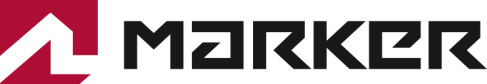 